Deze template van een sloopopvolgingsplan wordt door de sloopbeheersorganisatie Tracimat vrij ter beschikking gesteld. Het gebruik van de template met logo verbindt Tracimat niet. Uitsluitend middels een conformverklaring van het sloopopvolgingsplan doet Tracimat een uitspraak over de inhoud van een sloopopvolgingsplan. Ik ondergetekende, mr./mevr. …………………, verklaar dat de in dit sloopopvolgingsplan opgenomen informatie volledig en correct is.Opgemaakt te  …………………, op ………………. Handtekening van de deskundige:………………………………………………Administratieve gegevensDeskundige opmaak sloopopvolgingsplanNaam organisatie:Naam deskundige:Straat + nummer, postcode + gemeente: Telefoon deskundige:Email deskundige:Opdrachtgever sloopopvolgingsplanNaam opdrachtgever:Straat + nummer, postcode + gemeente:Telefoon: telefoonnummer opdrachtgeverContactpersoon: contactpersoon opdrachtgeverInitiatiefnemer infrastructuurwerken  Naam bouwheer:Straat + nummer, postcode + gemeente:Telefoon: telefoonnummer bouwheerContactpersoon: contactpersoon bouwheerSituering project (locatie(s) van de werf)Onder locatie van de werf wordt het werfadres verstaan.Voor infrastructuurwerken gelden volgende specifieke richtlijnen:- geplande werken beperkt tot een deel van een straat: 2 adressen (begin- en eindpunt) vermelden- geplande werken over volledige straat: straatnaam zonder huisnummer vermelden- geplande werken verspreid over meerdere straten: alle straatnamen zonder huisnummer vermeldenStraat + nummer, postcode + gemeente:Andere plaatsbepaling: Kadastrale gegevens afdeling	sectie		nummer(s)LambertcoördinatenCode		X-coördinaat		Y-coördinaatKilometerpalenStraat/baanvak		beginpunt	eindpuntBijlage 1:  plan met situering project (aanduiding van de projectsite)Datum opmaak SOP: datumVoorziene startdatum infrastructuurwerken: datum indien gekendTraceringsprocedure(s) van toepassing: Uitgebreide procedure Vereenvoudigde procedure Procedure infrastructuurwerkenVoorstudieBeschrijving van het projectBeschrijving van het project: geef aan welk soort werken er allemaal gepland zijn (eventueel per fase/zone, indien van toepassing). Geef (eventueel per fase/zone) de (relevante) dimensies aan (lengte traject, (gemiddelde) breedte traject, oppervlakte, …). Indien de geplande werken ook grondverzet omvatten, neemt u een verwijzing naar het technisch verslag (referentie) op in deze sectie. Voorbereidend (historisch) onderzoekHet doel van het voorbereidend (historisch) onderzoek is informatie in te winnen over de afval-/materiaalstromen die zullen vrijkomen bij de geplande werken, en meer specifiek over de aanwezigheid van gevaarlijke afvalstoffen. Het voorbereidend onderzoek is ook van belang voor het bepalen van de strategie  van het veldonderzoek (aantal boringen, …). Hier wordt aangegeven welke bronnen werden geraadpleegd en welke informatie dit heeft opgeleverd.   Openbare besturen: ……………………………………………………………………………………………………………………….. Aanwezigheid regio-gebonden risico’s/verontreiniging : ……………………………………………………………... Nutsmaatschappijen: ……………………………………………………………………………………………………………….….. Andere: …………………………………………………………………………….…………………………………………………………..Geef eveneens aan wanneer de op te breken infrastructuurwerken werden aangelegd; indien dit niet gekend is, dient dit ook worden aangegeven.Indien er in het verleden structurele herstellingen werden uitgevoerd aan de bestaande verharding, dan dient dit ook hier worden aangegeven. Bodemonderzoeken: Overlapt de projectzone van het sloopopvolgingsplan met relevante OVAM dossiers?Indien ja, omschrijf bondig of de conclusies van de relevante bodemonderzoeken een invloed hebben op de conclusies omtrent de kwaliteit/indeling van de puinstromen/fundering opgenomen in dit sloopopvolgingsplan.  Overlapt de projectzone van het sloopopvolgingsplan met deze van een technisch verslag?Indien ja, geef de referentie en opstellingsdatum van het technisch verslag. Indien reeds beschikbaar noteer de referentienummer van de conformverklaring van het technisch verslag. Omschrijf bondig of de conclusies van het technisch verslag (inclusief driedelige codes)een invloed hebben op kwaliteit/indeling van de puinstromen/ fundering opgenomen in dit sloopopvolgingsplan. Tot welke diepte (m-mv) reikt de (onder)fundering van dit sloopopvolgingsplan?Indien relevant worden de beschikbare documenten (bijv. OVAM geoloket , zoneringsplan Technisch verslag,…) toegevoegd in bijlage 6.VeldonderzoekAlgemeenDatum (data) veldonderzoek(en):Uitvoerder veldonderzoek:Vermeld hier de naam/namen en de onderneming van de perso(o)n(en) die het veldonderzoek  heeft/hebben uitgevoerd.	Naam organisatie:	Naam uitvoerder veldonderzoek:	Straat + nummer, postcode + gemeente:Bemonsteringsstrategie:Minstens de volgende elementen worden toegelicht:Aantal uitgevoerde boringen i.f.v. het type verharding (asfalt – beton)Motivatie van eventuele afwijkingen t.o.v. de in de standaardprocedure opgelegde aantallen, indien het om lagere aantallen gaat dan opgenomen in de standaardprocedure Indien geen veldonderzoek werd uitgevoerd, motiveer waarom.Onder de volgende condities (cumulatief) kan een veldonderzoek achterwege worden gelaten:De opbouw van het op te breken infrastructuurwerk is gekend op basis van gedetailleerde en betrouwbare  beschikbare historische informatie en plannen;Het betreft een opbraak en heraanleg van de oppervlakteverharding zonder dat de fundering wordt opgebroken.Vaststellingen terreinonderzoek: Indien er tijdens het veldonderzoek bepaalde zaken worden vastgesteld m.b.t. (niet-limitatief) de aanwezigheid van een eventuele verontreinging t.h.v. het op te breken infrastructuurwerk, dan dient dit hier aangegeven te wordenVerplicht toe te voegen bijlage:Bijlage 2: Plan met aanduiding van de boringenBijlage 3: Boorbeschrijvingen en foto’s veldonderzoek (o.a. opgeboord materiaal)Staalname en analyse Toelichting bij staalname en analyse van / testen op bepaalde materialen en bijhorende resultaten.Verplicht toe te voegen bijlage:Bijlage 4: Resultaten van testen of ontledingenBeperkingen van het onderzoekHet verslag maakt melding van de beperkingen van het onderzoek. Niet-onderzochte zones worden duidelijk vermeld en op plan aangeduid.Indeling van de werfZowel voor de oppervlakteverharding als voor de funderingsla(a)g(en) wordt o.b.v. de bevindingen van de voorstudie en het veldonderzoek aangegeven of er gevaarlijke afvalstoffen voorkomen of indicaties zijn op de aanwezigheid van gevaarlijke afvalstoffen. In deze paragraaf dient aangegeven te worden of het om een onverdachte of een aandachtswerf gaat.  Inventaris van de materialenIn het rapport van het sloopopvolgingsplan wordt een gedetailleerde inventaris van de afvalstoffen/materialen opgenomen (per straat of andere relevante zone). Hierin worden minimaal de zaken opgenomen zoals vermeld in § 4.2.2.1 van de standaardprocedure voor opmaak van een sloopopvolgingsplan en controleverslag. 
Een voorbeeld kan u vinden in bijlage 5 van de standaardprocedure.Verplicht toe te voegen bijlage:Bijlage 5: inventaris van de gevaarlijke en niet-gevaarlijke afvalstoffenSloopopvolgingAanbevelingen en adviezenIn deze paragraaf worden algemene en werfspecifieke aandachtspunten/ adviezen/ aanbevelingen/ stopmomenten met betrekking tot de selectieve afbraakwerken opgelijst. Minstens wordt aangegeven of er tijdens de werken bepaalde ‘stopmomenten’ dienen worden ingelast en of er bijkomende onderzoeksinspanningen zijn aangewezen.  Meer informatie zie §4.2.2.1 van de standaardprocedure voor opmaak van een sloopopvolgingsplan en controleverslag. Algemene evaluatie van de risico’sIn deze paragraaf worden algemene opmerkingen over de veiligheid van de site opgenomen. De deskundige moet hier eveneens preciseren of hij, tijdens zijn bezoek, bepaalde gevaren heeft vastgesteld op de site waarop deze inventaris betrekking heeft (instortingsgevaar, risico op een gezondheidsprobleem, …).BIJLAGENBijlage 1: Plan met situering van het projectBijlage 2: Plan met aanduiding van de boringenBijlage 3: Boorbeschrijvingen en foto’s van het veldonderzoek (o.a. opgeboord materiaal per boring)Bijlage 4: Resultaten van testen of ontledingenBijlage 5: Inventaris van de gevaarlijke en niet-gevaarlijke afvalstoffenBijlage 6: Relevante bijlagen met betrekking tot het historisch onderzoekBijlage 5 - inventaris van de gevaarlijke en niet-gevaarlijke afvalstoffenWEGENISGevaarlijke afvalstoffen die vrijkomen bij de opbraakwerkenNiet-gevaarlijke afvalstoffen die vrijkomen bij de opbraakwerkenNutsleidingen Gevaarlijke afvalstoffen die vrijkomen bij de geplande werken 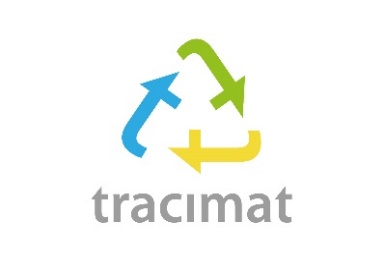 STANDAARD SLOOPOPVOLGINGSPLAN 
INFRASTRUCTUURWERKENProjectnaam: titelMateriaalBenaming afvalstofEural-codeAantalOpp. (m²) / lopende meter (lm)Volume (m³)Dikte van materiaal (m)Soortelijk gewicht (ton/m³)massa (ton)OpmerkingenSituering (per straat) en omschrijving  van de boringen gebruikt voor conclusieSituering (per straat) en omschrijving  van de boringen gebruikt voor conclusievb. teerhoudend asfaltteerhoudend asfalt17 03 01*500 m²75 m³187,5 ton oppervlakteverhardingfunderingBvb. straat en zone duidelijk maken én oplijsting van gehanteerde boringen die gebruikt zijn voor de berekening van de tonnages van het overeenkomstig materiaal. Bijkomend alle mogelijke info die helpt te verduidelijken in welke zone er aandacht nodig is,…)vb. TAGC-funderingteerhoudend asfalt granulaatcement17 03 01*… m²… m³… ton oppervlakteverhardingfunderingBvb straat en zone duidelijk maken én oplijsting van gehanteerde boringen die gebruikt zijn voor de berekening van de tonnages van het overeenkomstig materiaal. Bijkomend alle mogelijke info die helpt te verduidelijken in welke zone er aandacht nodig is,…)MateriaalBenaming afvalstofEural-codeAantalOpp. (m²) / lopende meter (lm)Volume (m³)Dikte van materiaal (m)Soortelijk gewicht (ton/m³)massa (ton)OpmerkingenSituering (per straat) en omschrijving  van de boringen gebruikt voor conclusieSituering (per straat) en omschrijving  van de boringen gebruikt voor conclusievb. rijwegbetonbeton17 01 01/… m²… m³… ton oppervlakteverhardingfunderingBvb. straat en zone duidelijk maken én oplijsting van gehanteerde boringen die gebruikt zijn voor de berekening van de tonnages van het overeenkomstig materiaal. Bijkomend alle mogelijke info die helpt te verduidelijken in welke zone er aandacht nodig is,…)vb. betongranulaatbetongranulaat17 01 01/… m²… m³… ton oppervlakteverhardingfunderingBvb straat en zone duidelijk maken én oplijsting van gehanteerde boringen die gebruikt zijn voor de berekening van de tonnages van het overeenkomstig materiaal. Bijkomend alle mogelijke info die helpt te verduidelijken in welke zone er aandacht nodig is,…)MateriaalBenaming afvalstofEural-codeAantalOpp. (m²) / lopende meter (lm)Volume (m³)RelevanteAfmetingen (diameter)Soortelijk gewicht (ton/m³)massa (ton)OpmerkingenSituering (per straat)vb. asbestcement drinkwaterleidingasbestcement – kokers e buizen17 03 01*/… lm/… tonWaterleidingen – zone x, vermoedelijke diepte etc. (alle mogelijke info die helpt te verduidelijken in welke zone er aandacht nodig is)